Inbjudan till en MC - dag och lite trevligt pistolskytteden 2024-05-18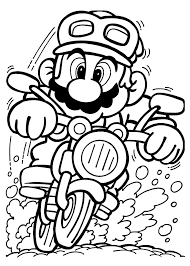 Vi kör en liten runda på trevliga vägar till Överums pistolbana där väntar fika och mackor innan dagens skytteevent startar. Vi skjuter en lättsam tävling med C vapen som alla kan deltaga i och när vi känner oss klara med det så fortsätter vi Åtvidaberg för en avslutande lunch.Avfärd från Biltema´s parkering klockan nio för gemensam avfärd till Överum och förhoppningsvis så kommer färden gå på för en del på okända vägar (OBS inga grusvägar).Föranmälan med telefon nummer på mail till gunnar12.hansson@telia.com senast 2024-05-12 en smärre avgift för fika och mackor vilket fastställes på avresedagen och betalas med swish till 0761343428Önskar att vädergudarna är oss nådiga om inte så ställer vi in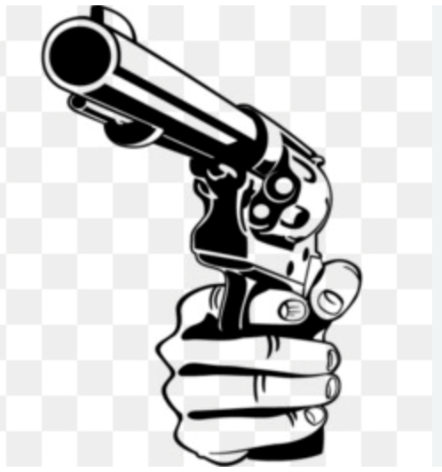 Med vänlig hälsning Gunnar  Hansson / Tomas Karlsson               